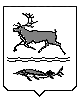 МУНИЦИПАЛЬНОЕ ОБРАЗОВАНИЕ СЕЛЬСКОЕ ПОСЕЛЕНИЕ КАРАУЛТАЙМЫРСКОГО ДОЛГАНО-НЕНЕЦКОГО МУНИЦИПАЛЬНОГО РАЙОНА КРАСНОЯРСКОГО КРАЯКАРАУЛЬСКИЙ сельский СОВЕТ ДЕПУТАТОВРЕШЕНИЕот «17» июня 2021 года								№1111О внесении изменений в Правила благоустройства территории муниципального образования сельское поселение Караул Таймырского Долгано-Ненецкого муниципального района Красноярского края, утвержденные Решением Караульского сельского Совета депутатов от 27 октября 2017 года № 843На основании  Федерального закона от 6 октября 2003 года № 131-ФЗ «Об общих принципах организации местного самоуправления в Российской Федерации», Устава муниципального образования сельское поселение Караул Таймырского Долгано-Ненецкого муниципального района Красноярского края, Караульский сельский Совет депутатовРЕШИЛ: 	Внести в Правила благоустройства территории муниципального образования сельское поселение Караул Таймырского Долгано-Ненецкого муниципального района Красноярского края, утвержденные Решением Караульского сельского Совета депутатов от 27 октября 2017 года № 843 (в редакции Решений Караульского сельского Совета депутатов от 12 декабря 2017 года №854, от 25 августа 2018 года № 919, от 16 ноября 2018 года № 956, от 12 сентября 2019 года №1005, от 29 ноября 2019 года №1024, от 16 февраля 2021 года №1094) следующие изменения и дополнения:	1.Из пункта 8.5.2.слова: «Не допускается использовать отходы, образующиеся от котельных, для засыпки ям на дорогах в черте населенного пункта (СанПиН 2.1.7.1322-03 «Гигиенические требования к размещению и обезвреживанию отходов производства и потребления» исключить.2. Опубликовать настоящее Решение в информационном вестнике «Усть-Енисеец» и разместить на официальном сайте муниципального образования сельское поселение Караул Таймырского Долгано-Ненецкого муниципального района Красноярского края.3. Настоящее Решение вступает в силу после его официального опубликования.Председатель Караульскогосельского Совета депутатов__________________Д.В. Рудник  Глава сельского поселения Караул ________________Ю.И. Чуднов